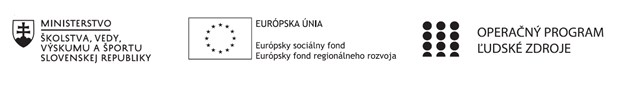 Správa o činnosti pedagogického klubu Príloha:Prezenčná listina zo stretnutia pedagogického klubuFotografie zo stretnutia klubu matematikyPrioritná osVzdelávanieŠpecifický cieľ1.1.1 Zvýšiť inkluzívnosť a rovnaký prístup ku kvalitnému vzdelávaniu a zlepšiť výsledky a kompetencie detí a žiakovPrijímateľZákladná škola, Štúrova 341, Hanušovce nad TopľouNázov projektuRozvoj funkčnej gramotnosti žiakov v základnej školeKód projektu  ITMS2014+312011Q919Názov pedagogického klubu Klub matematiky na 1. stupni ZŠDátum stretnutia  pedagogického klubu19.02.2019Miesto stretnutia  pedagogického klubuUčebňa II.CMeno koordinátora pedagogického klubuMgr. Anna RiškováOdkaz na webové sídlo zverejnenej správyhttps://zshanusovce.edupage.org/text17/Manažérske zhrnutie:krátka anotácia, kľúčové slová     Výberom vhodných inovatívnych metód implementovaných v predmete matematika naštartovať u žiakov hravou formou vyšší záujem o riešenie úloh so zameraním na matematizáciu reálnych situácií, vychádzajúc z ich osobnej skúseností, zážitkov a pozorovania okolia s prepojením na medzipredmetové vzťahy, napr. slovenský jazyk a literatúra, prírodoveda, vlastiveda a pod. Kľúčové slová: funkčná gramotnosť, integrované vyučovanie, medzipredmetové vzťahy, inovatívne                         metódy Hlavné body, témy stretnutia, zhrnutie priebehu stretnutia: Inovatívne metódy vo vyučovaní matematikyDefinícia pojmu metódaKlasifikácia metódInovatívne metódy - prehľad Sumarizácia a selekcia najnovšej dostupnej knižnej a časopiseckej literatúry a web stránok s obsahom inovatívnych metód pre samoštúdium pedagógovDiskusiaVymedzenie pojmu metóda, čo je jej cieľ a význam v procese vyučovania. Oboznámenie sa s prehľadom rôznych typov klasifikácie metód.Prehľad o inovatívnych metódach a ich  prínose vo vyučovaní.Podrobnejšie preštudovanie knižnej a časopiseckej literatúry  o aplikovaní inovatívnych     metód vhodných v rámci integrovaného prepojenia predmetov prírodoveda, matematika a slovenský jazyk a literatúra. V diskusii si členovia klubu odovzdávali vlastné skúseností a postrehy pri aplikovaní niektorých inovatívnych metód overených vlastnou praxou v rámci vyučovania nielen matematiky, ale aj  ostatných predmetoch výučby.Zdroj: http://www.jan.dravecky.org/data/DIDAKTIKA.pdf             https://mpc-edu.sk/node/3455Závery a odporúčania:   Výberom vhodných inovatívnych metód zatraktívniť vyučovanie matematiky a tým povzbudiť záujem žiakov o riešenie rôznych praktických úloh z reálneho života formou pracovných listov prepojených s predmetmi prírodoveda, vlastiveda, slovenský jazyk a literatúra. Vypracoval (meno, priezvisko)Mgr. Anna RiškováDátum25.02.2019PodpisSchválil (meno, priezvisko)PaedDr. Viera HodoškováDátumPodpis